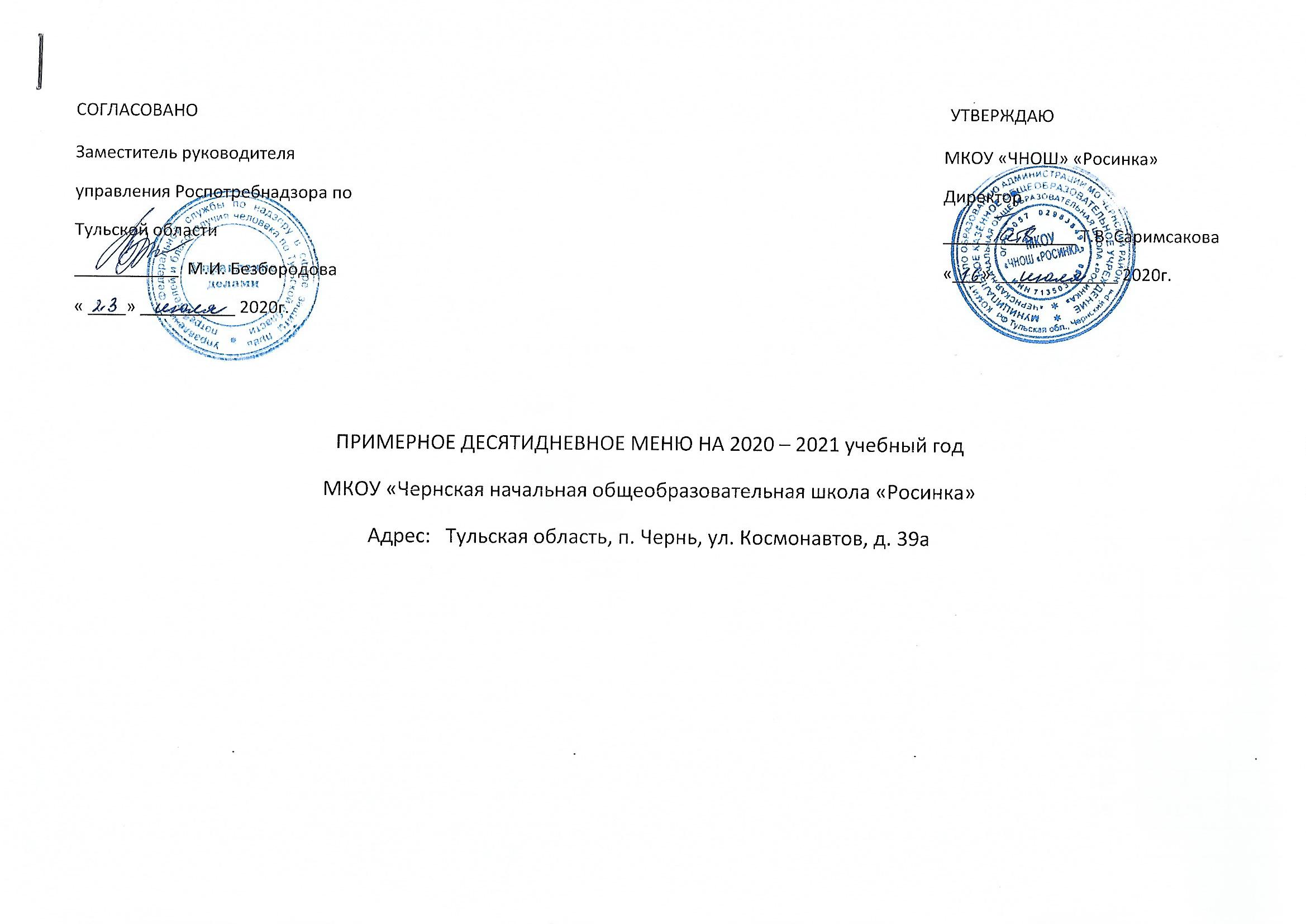 При составлении меню были использованы источники: Сборник рецептур блюд и кулинарных изделий для предприятий общественного питания при общеобразовательных школах/по ред. В. Т. Лапшиной.Сборник рецептур блюд и кулинарных изделий для питания детей общеобразовательных учреждений/под ред. М. П. Могильного и В. А. Тутельяна.Овощи урожая 2020 года будут использоваться без термической обработки до 01.03.2021 года.СОГЛАСОВАНО                                                                                                                                                                               УТВЕРЖДАЮЗаместитель руководителя	МКОУ «ЧНОШ» «Росинка»управления Роспотребнадзора по	Директор Тульской области	______________ Т.В. Саримсакова___________  М.И. Безбородова	«___» _____________ 2020 г.« ____» __________ 2020г.ПРИМЕРНОЕ ДЕСЯТИДНЕВНОЕ МЕНЮ НА 2020 – 2021 учебный годМКОУ «Чернская начальная общеобразовательная школа «Росинка»Адрес:   Тульская область, п. Чернь, ул. Космонавтов, д. 39аНомер рецептурыНомер рецептурыНаименование блюдаМасса порции (гр)Пищевые вещества (г)Пищевые вещества (г)Пищевые вещества (г)Пищевые вещества (г)Пищевые вещества (г)Энергетическая ценность (ккал)Энергетическая ценность (ккал)Энергетическая ценность (ккал)Минеральные вещества (мг)Минеральные вещества (мг)Минеральные вещества (мг)Минеральные вещества (мг)Минеральные вещества (мг)Витамины (мг)Витамины (мг)Витамины (мг)Витамины (мг)Номер рецептурыНомер рецептурыНаименование блюдаМасса порции (гр)Пищевые вещества (г)Пищевые вещества (г)Пищевые вещества (г)Пищевые вещества (г)Пищевые вещества (г)Энергетическая ценность (ккал)Энергетическая ценность (ккал)Энергетическая ценность (ккал)CaMgMgPFeB1CCAНомер рецептурыНомер рецептурыНаименование блюдаМасса порции (гр)БЖЖЖУЭнергетическая ценность (ккал)Энергетическая ценность (ккал)Энергетическая ценность (ккал)CaMgMgPFeB1CCA1 ДЕНЬ1 ДЕНЬ1 ДЕНЬ1 ДЕНЬ1 ДЕНЬ1 ДЕНЬ1 ДЕНЬ1 ДЕНЬ1 ДЕНЬ1 ДЕНЬ1 ДЕНЬ1 ДЕНЬ1 ДЕНЬ1 ДЕНЬ1 ДЕНЬ1 ДЕНЬ1 ДЕНЬ1 ДЕНЬ1 ДЕНЬ1 ДЕНЬ1 ДЕНЬЗАВТРАКЗАВТРАКЗАВТРАКЗАВТРАКЗАВТРАКЗАВТРАКЗАВТРАКЗАВТРАКЗАВТРАКЗАВТРАКЗАВТРАКЗАВТРАКЗАВТРАКЗАВТРАКЗАВТРАКЗАВТРАКЗАВТРАКЗАВТРАКЗАВТРАКЗАВТРАКЗАВТРАК173173Каша вязкая молочная из овсяных круп200146,39146,395,9044,3244,32263263263148,3271,3271,32232,681,840,181,101,1014,8243243Сосиска отварная      808,078,0722,620,360,3623823823826,914,5414,54117,921,300,13 --29,0933Бутерброд с сыром505,85,88,314,8314,83157157157139,29,459,4596,00,490,040,110,1159377377Чай с сахаром и лимоном2000,130,130,0215,215,262626214,22,42,44,40,36-2,832,83-ПРПРХлеб ржаной301,681,680,3314,8214,826969696,97,57,531,80,930,03---338Яблоки свежиеЯблоки свежие2000,600,600,600,460,4667676724,0      13,5      13,516,53,30,0515,015,0-209Яйцо вареноеЯйцо вареное405,085,084,60,280,2863636322,04,84,876,81,00,03--100,0167,75167,7542,3790,2790,27919919919381,52123,51123,51576,19,220,4619,0419,04202,89             ОБЕД             ОБЕД             ОБЕД             ОБЕД             ОБЕД             ОБЕД             ОБЕД             ОБЕД             ОБЕД             ОБЕД             ОБЕД             ОБЕД             ОБЕД             ОБЕД             ОБЕД             ОБЕД             ОБЕД             ОБЕД             ОБЕД             ОБЕД             ОБЕД45Салат из свежей капусты с морковью и раст. масломСалат из свежей капусты с морковью и раст. маслом600,790,791,953,883,8836363614,989,059,0516,980,280,0110,2310,23-102Суп картофельный с горохом, мясомСуп картофельный с горохом, мясом250/2010,9410,949,1716,5416,54205205205170,041,1241,12131,122,770,255,835,83-171Каша гречневая рассыпчатая Каша гречневая рассыпчатая 1508,858,859,5539,8639,8628028028026,39140,52140,52210,354,730,21--40,0260Гуляш говяжий Гуляш говяжий 8014,5514,5516,792,892,8922122122121,8122,0322,03154,153,060,030,920,92-349Компот из сухофруктовКомпот из сухофруктов2000,660,660,0932,0132,0113313313332,4817,4617,4623,440,700,020,730,73-ПРХлеб пшеничныйХлеб пшеничный302,372,370,3014,4914,497070706,99,99,926,10,330,03---ПР Хлеб ржаной Хлеб ржаной301,681,680,3314,8214,826969696,97,57,531,80,930,03---39,8439,8438,18124,49124,49101410141014279,46247,58247,58593,9412,80,5817,7117,7140,0              ПОЛДНИК              ПОЛДНИК              ПОЛДНИК              ПОЛДНИК              ПОЛДНИК              ПОЛДНИК              ПОЛДНИК              ПОЛДНИК              ПОЛДНИК              ПОЛДНИК              ПОЛДНИК              ПОЛДНИК              ПОЛДНИК              ПОЛДНИК              ПОЛДНИК              ПОЛДНИК              ПОЛДНИК              ПОЛДНИК              ПОЛДНИК              ПОЛДНИК              ПОЛДНИК389Сок фруктовый (виноградный)Сок фруктовый (виноградный)2000,600,600,0432,632,613613613640,018,018,024,00,80,044,04,0-ПРПеченьеПеченье202,252,253,5422,4722,471251251256,03,903,902,700,300,02---ИТОГО ЗА ДЕНЬИТОГО ЗА ДЕНЬ210,44210,4485,03269,83269,83219421942194706,98392,99392,991214,723,121,140,7540,75242,892 ДЕНЬ2 ДЕНЬ2 ДЕНЬ2 ДЕНЬ2 ДЕНЬ2 ДЕНЬ2 ДЕНЬ2 ДЕНЬ2 ДЕНЬ2 ДЕНЬ2 ДЕНЬ2 ДЕНЬ2 ДЕНЬ2 ДЕНЬ2 ДЕНЬ2 ДЕНЬ2 ДЕНЬ2 ДЕНЬ2 ДЕНЬ2 ДЕНЬ2 ДЕНЬЗАВТРАКЗАВТРАКЗАВТРАКЗАВТРАКЗАВТРАКЗАВТРАКЗАВТРАКЗАВТРАКЗАВТРАКЗАВТРАКЗАВТРАКЗАВТРАКЗАВТРАКЗАВТРАКЗАВТРАКЗАВТРАКЗАВТРАКЗАВТРАКЗАВТРАКЗАВТРАКЗАВТРАК234234Котлеты или биточки рыбные8010,7010,703,507,507,5010410443,1043,1020,90136,50136,500,600,070,359,709,70312312Пюре картофельное    1503,083,082,3319,1319,1311011038,2538,2526,7076,9576,950,861,163,7533,1533,157171Огурцы свежие300,240,240,030,750,75446,906,904,2012,6012,600,180,013,0--379379Напиток коф. на молоке2003,603,602,6729,2029,20155155158,67158,6729,33132,0132,02,400,031,47--11Бутерброд с маслом слив.402,362,367,4914,8914,891361368,48,44,222,522,50,350,03-4040ПРХлеб ржанойХлеб ржаной402,242,240,4419,7619,7692929,209,20     10,042,4042,401,240,04---338Бананы свежиеБананы свежие2002,262,260,7631,5031,501421426,06,063,042,042,00,900,0615,0--24,4824,4817,22122,73122,73743743270,52270,52158,33464,95464,956,531,4023,5782,8582,85             ОБЕД             ОБЕД             ОБЕД             ОБЕД             ОБЕД             ОБЕД             ОБЕД             ОБЕД             ОБЕД             ОБЕД             ОБЕД             ОБЕД             ОБЕД             ОБЕД             ОБЕД             ОБЕД             ОБЕД             ОБЕД             ОБЕД             ОБЕД             ОБЕД67Винегрет овощ. с раст. мас.Винегрет овощ. с раст. мас.600,970,973,725,345,345924,2424,2424,2414,0429,2829,280,611,060,06--96Рассольник «Ленинградский с крупой и мясом»Рассольник «Ленинградский с крупой и мясом»250/202,202,205,2015,5815,5811816,5516,5516,5528,034,9534,951,030,1514,30--304Рис отварной Рис отварной 1503,673,675,4236,6736,672102,612,612,6119,0161,5061,500,530,03-27,027,0261Печень гов. туш. в соусеПечень гов. туш. в соусе8010,810,87,366,886,8813724,024,024,013,6191,0191,04,00,1510,164192,04192,0348Компот из курагиКомпот из кураги2000,780,780,0527,6327,6311532,3232,3232,3217,5621,9021,900,480,020,60--ПРХлеб пшеничныйХлеб пшеничный302,372,370,3014,4914,49706,96,96,99,926,126,10,330,03---ПРХлеб ржанойХлеб ржаной301,681,680,3314,8214,82696,96,96,97,531,831,80,930,03---22,4722,4722,38121,41121,41778113,52113,52113,52109,61396,53396,537,911,4728,124219,04219,0              ПОЛДНИК              ПОЛДНИК              ПОЛДНИК              ПОЛДНИК              ПОЛДНИК              ПОЛДНИК              ПОЛДНИК              ПОЛДНИК              ПОЛДНИК              ПОЛДНИК              ПОЛДНИК              ПОЛДНИК              ПОЛДНИК              ПОЛДНИК              ПОЛДНИК              ПОЛДНИК              ПОЛДНИК              ПОЛДНИК              ПОЛДНИК              ПОЛДНИК              ПОЛДНИК386КефирКефир2005,85,85,08,08,0100240,0240,0240,028,0180,0180,00,200,081,4040,040,0ПРСухарикСухарик201,71,72,2613,8413,84878,208,208,203,017,417,40,200,02-13137,57,57,2621,9421,94187248,20248,20248,2031.0197,4197,40,400,101,405353ИТОГО ЗА ДЕНЬИТОГО ЗА ДЕНЬ55,2555,2539,77256,47256,471666633,04633,04633,04307,941071,181071,1814,932,9853,094314,854314,853 ДЕНЬ3 ДЕНЬ3 ДЕНЬ3 ДЕНЬ3 ДЕНЬ3 ДЕНЬ3 ДЕНЬ3 ДЕНЬ3 ДЕНЬ3 ДЕНЬ3 ДЕНЬ3 ДЕНЬ3 ДЕНЬ3 ДЕНЬ3 ДЕНЬЗАВТРАКЗАВТРАКЗАВТРАКЗАВТРАКЗАВТРАКЗАВТРАКЗАВТРАКЗАВТРАКЗАВТРАКЗАВТРАКЗАВТРАКЗАВТРАКЗАВТРАКЗАВТРАКЗАВТРАК210210Омлет  натуральный с зеленым горошком150/2013,9424,832,64290103,0916,14225,78  2,640,100,26324,5733Бутерброд с маслом и сыром     606,969,9617,80188167,0411,34115,20,590,050,1370,8376376Чай с сахаром2000,070,0215,06011,11,42,80,28-0,03-ПРПРХлеб ржаной     301,680,3314,82696,97,531,80,930,03--338338Груши свежие2000,800,6020,609438,024,032,04,600,0410-23,4535,7470,86701326,1360,38407,589,040,2210,42395,37             ОБЕД             ОБЕД             ОБЕД             ОБЕД             ОБЕД             ОБЕД             ОБЕД             ОБЕД             ОБЕД             ОБЕД             ОБЕД             ОБЕД             ОБЕД             ОБЕД             ОБЕД59Салат из моркови с яблоком с раст. масломСалат из моркови с яблоком с раст. маслом600,640,105,112414,4018,2326,720,640,032,63-88Щи из свежей капусты с мясомЩи из свежей капусты с мясом250/207,228,857,9014655,2527,6792,021,550,0815,78-203Макароны отвар. с масломМакароны отвар. с маслом1505,746,0932,0820612,798,5839,580,860,06-30,10268Котлета мясная говяжьяКотлета мясная говяжья808,2710,028,7913128,5629,4799,711,450,040,1812,5348Компот из черносливКомпот из чернослив2000,350,1123,619820,3217,1212,460,45-0,450ПРХлеб пшеничныйХлеб пшеничный302,370,3014,49706,99,926,10,330,03--ПРХлеб ржанойХлеб ржаной301,680,3314,82696,97,531,80,930,03--26,2725,80106,80744145,12118,47328,396,210,2719,0442,6              ПОЛДНИК              ПОЛДНИК              ПОЛДНИК              ПОЛДНИК              ПОЛДНИК              ПОЛДНИК              ПОЛДНИК              ПОЛДНИК              ПОЛДНИК              ПОЛДНИК              ПОЛДНИК              ПОЛДНИК              ПОЛДНИК              ПОЛДНИК              ПОЛДНИК385Молоко кипячёное Молоко кипячёное 2005,85,09,610724028,0180,00,20,082,640ПРКондит.изделия (вафли)Кондит.изделия (вафли)201,026,0411,71058,23,017,40,20,02--6,8211,0421,3212248,231,0197,40,40,102,640,0ИТОГО ЗА ДЕНЬИТОГО ЗА ДЕНЬ56,5472,58198,961657719,45210,35933,3715,650,5932,06477,974 ДЕНЬ4 ДЕНЬ4 ДЕНЬ4 ДЕНЬ4 ДЕНЬ4 ДЕНЬ4 ДЕНЬ4 ДЕНЬ4 ДЕНЬ4 ДЕНЬ4 ДЕНЬ4 ДЕНЬ4 ДЕНЬ4 ДЕНЬ4 ДЕНЬЗАВТРАКЗАВТРАКЗАВТРАКЗАВТРАКЗАВТРАКЗАВТРАКЗАВТРАКЗАВТРАКЗАВТРАКЗАВТРАКЗАВТРАКЗАВТРАКЗАВТРАКЗАВТРАКЗАВТРАК223223Запеканка из творога со сгущ.молоком150/1023,3817,6944,8432312,9442,49344,251,030,10,75104,0382382Какао с молоком    2004,083,5417,58119152,2221,34124,560,480,061,5924,433Бутерброд с сыром505,88,314,83157139,29,45960,490,040,1159,0341341Апельсины свежие2001,560,3540,1717960,8722,6140,00,520,10104,3-34,8229,88117,38887665,0395,89604,812,520,30106,75187,4             ОБЕД             ОБЕД             ОБЕД             ОБЕД             ОБЕД             ОБЕД             ОБЕД             ОБЕД             ОБЕД             ОБЕД             ОБЕД             ОБЕД             ОБЕД             ОБЕД             ОБЕД52Салат из свеклы отварной с раст. масломСалат из свеклы отварной с раст. маслом600,843,64,965621,2812,4224,380,790,013,99-97Суп картофельный с крупой и мясомСуп картофельный с крупой и мясом250/206,357,4216,9617140,9232,38100,551,470,1312,85-171Каша пшенная рассыпчатая Каша пшенная рассыпчатая 1506,849,1239,2326728,4550,19140,011,650,18-40,0255Печень по строганов.Печень по строганов.8010,618,982,8214826,5913,98191,464,02,756,764625,6256Компот из шиповникаКомпот из шиповника2000,320,1419,45805,9--0,30,0130,0-ПРХлеб пшеничныйХлеб пшеничный302,370,3014,49706,99,926,10,330,03--ПРХлеб ржанойХлеб ржаной301,680,3314,82696,97,531,80,930,03--29,0129,9612,73861136,94126,37514,39,473,1453,64665,6              ПОЛДНИК              ПОЛДНИК              ПОЛДНИК              ПОЛДНИК              ПОЛДНИК              ПОЛДНИК              ПОЛДНИК              ПОЛДНИК              ПОЛДНИК              ПОЛДНИК              ПОЛДНИК              ПОЛДНИК              ПОЛДНИК              ПОЛДНИК              ПОЛДНИК386Кисломолочный продуктКисломолочный продукт2006,02,08,074240,030,0196,00,20,081,640,0ПРПряникПряник301,80,622,81083,512,8515,360,20,03--7,82,630,8182243,5132,85211,360,40,111,6040,0ИТОГО ЗА ДЕНЬИТОГО ЗА ДЕНЬ71,6362,44260,9119301045,5255,111330,512,393,55161,954893,05 ДЕНЬ5 ДЕНЬ5 ДЕНЬ5 ДЕНЬ5 ДЕНЬ5 ДЕНЬ5 ДЕНЬ5 ДЕНЬ5 ДЕНЬ5 ДЕНЬ5 ДЕНЬ5 ДЕНЬ5 ДЕНЬ5 ДЕНЬ5 ДЕНЬ5 ДЕНЬЗАВТРАКЗАВТРАКЗАВТРАКЗАВТРАКЗАВТРАКЗАВТРАКЗАВТРАКЗАВТРАКЗАВТРАКЗАВТРАКЗАВТРАКЗАВТРАКЗАВТРАКЗАВТРАКЗАВТРАКЗАВТРАК294294Котлеты рубленые из птицы8012,6812,6812,1911,8420843,48     16,1558,182,630,150,6539,13171171Каша гречневая рассыпчатая     1508,858,859,5539,8628026,39140,52210,354,730,21-407171Огурцы свежие300,240,240,030,7546,904,2012,600,180,013,0-333333Соус сметанный с томатом и луком300,570,571,762,392810,103,611,390,160,010,7010,35377377Чай с сахаром и лимоном2000,130,130,0215,26214,22,44,40,36-2,83-11Бутерброд с маслом слив.402,362,367,4914,89136844,222,50,350,03-40ПРХлеб ржанойХлеб ржаной301,681,680,3314,82696,9       7,531,80,930,03--338Яблоки свежиеЯблоки свежие2000,600,600,600,466724,0      13,516,53,30,0515,0-27,1127,1131,97100,21854215,97192,07367,7212,641,4822,18129,48             ОБЕД             ОБЕД             ОБЕД             ОБЕД             ОБЕД             ОБЕД             ОБЕД             ОБЕД             ОБЕД             ОБЕД             ОБЕД             ОБЕД             ОБЕД             ОБЕД             ОБЕД             ОБЕД71Помидоры свежиеПомидоры свежие300,330,330,061,1474,26,07,80,270,025,25-102Суп картофельный с горохом и мясом курицыСуп картофельный с горохом и мясом курицы25010,9410,949,1716,54205170,041,12131,122,770,255,83-321Капуста тушеная свежая с мясомКапуста тушеная свежая с мясом180126,85126,859,4514,2317093,6531,9683,031,480,0526,59-ТК 10011Кисель фруктовыйКисель фруктовый200---14,47259,02--0,630,00,50ПРХлеб пшеничныйХлеб пшеничный302,372,370,3014,49706,99,926,10,330,03--ПРХлеб ржанойХлеб ржаной301,681,680,3314,82696,97,531,80,930,03--142,17142,1719,3175,62593340,6598,48279,855,780,9871,850,50              ПОЛДНИК              ПОЛДНИК              ПОЛДНИК              ПОЛДНИК              ПОЛДНИК              ПОЛДНИК              ПОЛДНИК              ПОЛДНИК              ПОЛДНИК              ПОЛДНИК              ПОЛДНИК              ПОЛДНИК              ПОЛДНИК              ПОЛДНИК              ПОЛДНИК              ПОЛДНИК389Сок яблочныйСок яблочный2001--20,285148142,80,024-ПРВафлиВафли201,026,046,0411,71058,23,017,40,20,02--2,026,046,0431,919022,211,031,43,00,044,0-ИТОГО ЗА ДЕНЬИТОГО ЗА ДЕНЬ171,30107,97107,97207,731637578,82301,55678,9721,422,598,03129,986 ДЕНЬ6 ДЕНЬ6 ДЕНЬ6 ДЕНЬ6 ДЕНЬ6 ДЕНЬ6 ДЕНЬ6 ДЕНЬ6 ДЕНЬ6 ДЕНЬ6 ДЕНЬ6 ДЕНЬ6 ДЕНЬ6 ДЕНЬ6 ДЕНЬЗАВТРАКЗАВТРАКЗАВТРАКЗАВТРАКЗАВТРАКЗАВТРАКЗАВТРАКЗАВТРАКЗАВТРАКЗАВТРАКЗАВТРАКЗАВТРАКЗАВТРАКЗАВТРАКЗАВТРАК211211Омлет натуральный с сыром17020,3233,352,89394296,3724,74253,883,120,110,37411,466Бутерброд с колбасой в\копч505,38,2614,8215511,29,259,90,770,09--379379Напиток кофейный на молоке2003,602,6729,20155158,6729,33132,02,400,031,47-ПРПРХлеб ржаной301,680,3314,82696,97,531,80,930,03--338338Груша свежая2000,800,6020,609438,024,032,04,600,0410,0-31,745,2182,33867511,1499,77609,5811,820,314,84411,4             ОБЕД             ОБЕД             ОБЕД             ОБЕД             ОБЕД             ОБЕД             ОБЕД             ОБЕД             ОБЕД             ОБЕД             ОБЕД             ОБЕД             ОБЕД             ОБЕД             ОБЕД20Салат из свежих огурцов с раст/масломСалат из свежих огурцов с раст/маслом600,63,651,09396,697,9817,170,290,023,99-111Суп с макаронными изделиями с мясомСуп с макаронными изделиями с мясом2706,997,4215,7915744,9716,73226,070,820,051,8-291Плов с мясом куринымПлов с мясом куриным200127,2310,7336,4531649,9653,93198,802,190,156,4752,0342Компот из свежих яблокКомпот из свежих яблок2000,160,1627,8811514,185,144,40,950,010,9-ПРХлеб пшеничныйХлеб пшеничный302,370,3014,49706,99,926,10,330,03--ПРХлеб ржанойХлеб ржаной301,680,3314,82696,97,531,80,930,03--139,0322,59110,52766132,60101,18504,345,510,2913,1652,0              ПОЛДНИК              ПОЛДНИК              ПОЛДНИК              ПОЛДНИК              ПОЛДНИК              ПОЛДНИК              ПОЛДНИК              ПОЛДНИК              ПОЛДНИК              ПОЛДНИК              ПОЛДНИК              ПОЛДНИК              ПОЛДНИК              ПОЛДНИК              ПОЛДНИК386КефирКефир2005,85,08,0100240,028,0180,00,200,081,4040,0ПРПеченьеПеченье202,253,5422,471256,03,9020,700,300,02--8,058,5430,47225246,031,9200,700,500,101,4040,0ИТОГО ЗА ДЕНЬИТОГО ЗА ДЕНЬ178,7876,34223,321858889,74227,851314,617,830,6926,40503,407 ДЕНЬ7 ДЕНЬ7 ДЕНЬ7 ДЕНЬ7 ДЕНЬ7 ДЕНЬ7 ДЕНЬ7 ДЕНЬ7 ДЕНЬ7 ДЕНЬ7 ДЕНЬ7 ДЕНЬ7 ДЕНЬ7 ДЕНЬ7 ДЕНЬЗАВТРАКЗАВТРАКЗАВТРАКЗАВТРАКЗАВТРАКЗАВТРАКЗАВТРАКЗАВТРАКЗАВТРАКЗАВТРАКЗАВТРАКЗАВТРАКЗАВТРАКЗАВТРАКЗАВТРАК294294Котлета мясная натуральная рубленая кур.809,8717,338,8023134,5326,67140,01,870,080,274,67203203Макароны отвар. с маслом      1505,746,0932,0820612,798,5839,580,860,06-30,105252Салат из свеклы отварной с раст. маслом600,843,64,965621,2812,4224,380,790,013,99-377377Чай с сахаром и лимоном2000,130,0215,260,214,22,44,40,36-2,83-11Бутерброд с маслом сливоч.402,367,4914,891368,44,222,50,350,03-40,0ПРПРХлеб ржаной301,680,3314,82696,97,531,80,930,03--341Мандарины свежиеМандарины свежие2001,390,3539,1317062,6119,1329,560,170,1066,09-22,0135,21129,88930160,7180,90291,785,330,3173,1874,77             ОБЕД             ОБЕД             ОБЕД             ОБЕД             ОБЕД             ОБЕД             ОБЕД             ОБЕД             ОБЕД             ОБЕД             ОБЕД             ОБЕД             ОБЕД             ОБЕД             ОБЕД49Салат витамин.с раст.масломСалат витамин.с раст.маслом600,943,615,285719,189,9820,320,340,0319,74-98Суп крестьянский с крупой и мясомСуп крестьянский с крупой и мясом250/205,4922,576,1813346,3515,1656,400,850,0510,73-312Пюре картофельноеПюре картофельное1503,082,3319,1311038,2526,7076,950,861,163,7533,15229Рыба туш.с овощамиРыба туш.с овощами807,83,963,048431,2638,82129,750,680,042,984,66349Компот из сухофруктовКомпот из сухофруктов2000,660,0932,0113332,4817,4623,440,700,020,73-ПРХлеб пшеничныйХлеб пшеничный302,370,3014,49706,99,926,10,330,03--ПРХлеб ржанойХлеб ржаной301,680,3314,82696,97,531,80,930,03--22,0233,1980,91656181.32125,52364,764,691,3637,9337,81              ПОЛДНИК              ПОЛДНИК              ПОЛДНИК              ПОЛДНИК              ПОЛДНИК              ПОЛДНИК              ПОЛДНИК              ПОЛДНИК              ПОЛДНИК              ПОЛДНИК              ПОЛДНИК              ПОЛДНИК              ПОЛДНИК              ПОЛДНИК              ПОЛДНИК385Молоко кипяченоеМолоко кипяченое2005,85,09,6107240,028,0180,00,20,082,640,0428Булочка школьнаяБулочка школьная605,011,9226,9114513,519,446,10,880,09        --10,816,9236,51252253,5047,4226,11,080,172,640,0ИТОГО ЗА ДЕНЬИТОГО ЗА ДЕНЬ54,8475,32247,301838595,53253,82883,0811,101,84113,71152,588 ДЕНЬ8 ДЕНЬ8 ДЕНЬ8 ДЕНЬ8 ДЕНЬ8 ДЕНЬ8 ДЕНЬ8 ДЕНЬ8 ДЕНЬ8 ДЕНЬ8 ДЕНЬ8 ДЕНЬ8 ДЕНЬ8 ДЕНЬ8 ДЕНЬ8 ДЕНЬ8 ДЕНЬЗАВТРАКЗАВТРАКЗАВТРАКЗАВТРАКЗАВТРАКЗАВТРАКЗАВТРАКЗАВТРАКЗАВТРАКЗАВТРАКЗАВТРАКЗАВТРАКЗАВТРАКЗАВТРАКЗАВТРАКЗАВТРАКЗАВТРАК234234Котлеты или биточки рыбные8010,73,57,510443,120,9136,50,60,60,070,070,359,70171171Каша гречневая рассыпчатая    1508,859,5539,8628026,39140,52210,354,734,730,210,21-40,07171Помидоры свежие 300,330,061,1474,26,07,80,270,270,020,025,25-382382Какао с молоком2004,083,5417,58119152,2221,34124,560,480,480,060,061,5924,40338338Яблоки свежие2000,800,8019,69432,018,026,04,404,400,060,0620,0-3Бутерброд с сыромБутерброд с сыром505,88,314,83157139,29,4596,00,490,490,040,040,1159ПРХлеб ржанойХлеб ржаной402,240,4419,76929,2010,042,401,241,240,040,04--32,826,19120,27853406,31226,21639,6112,2112,210,500,5027,3133,1             ОБЕД             ОБЕД             ОБЕД             ОБЕД             ОБЕД             ОБЕД             ОБЕД             ОБЕД             ОБЕД             ОБЕД             ОБЕД             ОБЕД             ОБЕД             ОБЕД             ОБЕД             ОБЕД             ОБЕД67Винегрет овощ. с раст.масл.Винегрет овощ. с раст.масл.600,973,725,345924,2414,0429,280,610,611,061,060,06-88Щи из свежей капусты с мясомЩи из свежей капусты с мясом250/207,228,857,9014655,2527,6792,021,551,550,080,0815,78-304Рис отварной Рис отварной     1503,675,4236,672102,6119,0161,500,530,530,030,03-27,0255Печень по строган.Печень по строган.8010,618,922,8214826,59    13,98191,464,04,02,752,756,764625,6   348Компот из черносливовКомпот из черносливов2000,350,1123,619820,3217,1212,460,450,45--0,45-ПРХлеб пшеничныйХлеб пшеничный302,370,3014,49706,99,926,10,330,330,030,03--ПРХлеб ржанойХлеб ржаной301,680,3314,82696,97,531,80,930,930,030,03--26,8727,71105,65800142,81109,22444,628,408,403,983,9823,054652,6              ПОЛДНИК              ПОЛДНИК              ПОЛДНИК              ПОЛДНИК              ПОЛДНИК              ПОЛДНИК              ПОЛДНИК              ПОЛДНИК              ПОЛДНИК              ПОЛДНИК              ПОЛДНИК              ПОЛДНИК              ПОЛДНИК              ПОЛДНИК              ПОЛДНИК              ПОЛДНИК              ПОЛДНИК389Сок фруктовыйСок фруктовый2000,600,0432,613640,018,024,024,00,80,80,044,0-ПРПеченьеПеченье202,253,5422,471256,03.9020,7020,700,300,300,02--2,853,5855,0726146,021,944,744,71,11,10,064,0-ИТОГО ЗА ДЕНЬИТОГО ЗА ДЕНЬ62,5257,48280,991914595,12357,331128,931128,9321,7121,714,5454,354785,79 ДЕНЬ9 ДЕНЬ9 ДЕНЬ9 ДЕНЬ9 ДЕНЬ9 ДЕНЬ9 ДЕНЬ9 ДЕНЬ9 ДЕНЬ9 ДЕНЬ9 ДЕНЬ9 ДЕНЬ9 ДЕНЬ9 ДЕНЬ9 ДЕНЬ9 ДЕНЬ9 ДЕНЬ9 ДЕНЬЗАВТРАКЗАВТРАКЗАВТРАКЗАВТРАКЗАВТРАКЗАВТРАКЗАВТРАКЗАВТРАКЗАВТРАКЗАВТРАКЗАВТРАКЗАВТРАКЗАВТРАКЗАВТРАКЗАВТРАКЗАВТРАКЗАВТРАКЗАВТРАК223223Запеканка из творога с повидлом фрукт.16023,3817,6944,8432312,94    42,49    42,49344,251,031,030,10,10,75104,066Бутерброд с колбасой в/копч505,38,2614,8215511,29,29,259,90,770,770,090,09--379379Напиток коф. с молоком2003,602,6729,20155158,6729,3329,33132,02,402,400,030,031,47-338338Банан свежий2003,01,042,019216,084,084,056,01,21,20,080,0820,0-35,2829,62130,82934498,71165,02165,02592,155,405,400,30,322,22104             ОБЕД             ОБЕД             ОБЕД             ОБЕД             ОБЕД             ОБЕД             ОБЕД             ОБЕД             ОБЕД             ОБЕД             ОБЕД             ОБЕД             ОБЕД             ОБЕД             ОБЕД             ОБЕД             ОБЕД             ОБЕД71Помидоры свежиеПомидоры свежие300,330,061,1474,26,06,07,80,270,270,220,225,25-82Борщ с мясом и сметанойБорщ с мясом и сметаной2805,819,5112,2716160,2027,1127,1177,421,501,500,060,0611,53-171Каша гречневая рассыпчатаяКаша гречневая рассыпчатая1508,859,5539,8628026,39140,52140,52210,354,734,730,210,21-40,0260Гуляш говяжийГуляш говяжий8014,5516,792,8922121,8122,0322,03154,153,063,060,030,030,92-349Компот из сухофруктовКомпот из сухофруктов2000,660,0932,0113332,4817,4617,4623,440,700,700,020,020,73-ПРХлеб пшеничныйХлеб пшеничный302,370,3014,49706,99,99,926,10,330,330,030,03--ПРХлеб ржанойХлеб ржаной301,680,3314,82696,97,57,531,80,930,930,030,03--34,2536,63117,48            941158,88284,52284,52531,0611,5211,520,400,4018,4340,0              ПОЛДНИК              ПОЛДНИК              ПОЛДНИК              ПОЛДНИК              ПОЛДНИК              ПОЛДНИК              ПОЛДНИК              ПОЛДНИК              ПОЛДНИК              ПОЛДНИК              ПОЛДНИК              ПОЛДНИК              ПОЛДНИК              ПОЛДНИК              ПОЛДНИК              ПОЛДНИК              ПОЛДНИК              ПОЛДНИКПРКондитер.изделия (вафли)Кондитер.изделия (вафли)201,026,0411,71058,28,23,017,417,40,20,20,02--386РяженкаРяженка2005,85,08,4102248,0248,028,0184,0184,00,20,20,040,6040,06,8211,0420,1207256,2256,231,0201,4201,40,40,40,060,640,0ИТОГО ЗА ДЕНЬИТОГО ЗА ДЕНЬ76,3577,29268,402082913,79913,79480,541324,611324,6117,3217,320,7641,2518410 ДЕНЬ10 ДЕНЬ10 ДЕНЬ10 ДЕНЬ10 ДЕНЬ10 ДЕНЬ10 ДЕНЬ10 ДЕНЬ10 ДЕНЬ10 ДЕНЬ10 ДЕНЬ10 ДЕНЬ10 ДЕНЬ10 ДЕНЬ10 ДЕНЬ10 ДЕНЬ10 ДЕНЬ10 ДЕНЬ10 ДЕНЬ10 ДЕНЬ10 ДЕНЬ10 ДЕНЬ10 ДЕНЬ10 ДЕНЬ10 ДЕНЬЗАВТРАКЗАВТРАКЗАВТРАКЗАВТРАКЗАВТРАКЗАВТРАКЗАВТРАКЗАВТРАКЗАВТРАКЗАВТРАКЗАВТРАКЗАВТРАКЗАВТРАКЗАВТРАКЗАВТРАКЗАВТРАКЗАВТРАКЗАВТРАКЗАВТРАКЗАВТРАКЗАВТРАКЗАВТРАКЗАВТРАКЗАВТРАКЗАВТРАК203203Макароны отварные с масл.1501505,465,465,7930,4619619619619612,1412,14       8,14       8,14       8,1437,570,810,030,03--28,575959Салат из моркови с яблоком с раст. маслом60600,640,640,105,112424242414,4014,4018,2318,2318,2326,720,640,030,032,632,63-288288Мясо птицы отварное     50     5011,7411,7412,910,24164,164,164,164,28,028,010,1410,1410,1483,50,950,020,021,181,1849,1377377Чай с сахаром и лимоном2002000,130,130,0215,26262626214,214,22,42,42,44,40,36--2,832,83-33Бутерброд с маслом и сыром     60     606,966,969,9617,80188188188188167,04167,0411,3411,3411,34115,20,590,050,050,130,1370,8338338Груши свежие2002000,800,800,6020,609494949438,038,024,024,024,032,04,600,040,0410,010,0-25,7325,7329,3889,41728728728728273,78273,78      74,25      74,25      74,25299,397,950,170,1716,7716,77148,47             ОБЕД             ОБЕД             ОБЕД             ОБЕД             ОБЕД             ОБЕД             ОБЕД             ОБЕД             ОБЕД             ОБЕД             ОБЕД             ОБЕД             ОБЕД             ОБЕД             ОБЕД             ОБЕД             ОБЕД             ОБЕД             ОБЕД             ОБЕД             ОБЕД             ОБЕД             ОБЕД             ОБЕД             ОБЕД87Суп рыбныйСуп рыбный2502508,618,618,4014,3416716716745,345,345,347,3547,35176,53176,531,260,100,109,119,1115,0321Капуста туш. с мясом кур.Капуста туш. с мясом кур.180180126,85126,859,4514,2317017017093,6593,6593,6531,9631,9683,0383,031,480,050,0526,5926,59-348Компот из курагиКомпот из кураги2002000,780,780,0527,6311511511532,3232,3232,3217,5617,5621,9021,900,480,020,020,600,60-ПРХлеб пшеничныйХлеб пшеничный30302,372,370,3014,497070706,96,96,99,99,926,126,10,330,030,03---ПРХлеб ржанойХлеб ржаной30301,681,680,3314,826969696,96,96,97,57,531,831,80,930,030,03---140,29140,2918,5385,51591591591185,07185,07185,07114,27114,27339,36339,364,480,230,2336,336,315ПОЛДНИКПОЛДНИКПОЛДНИКПОЛДНИКПОЛДНИКПОЛДНИКПОЛДНИКПОЛДНИКПОЛДНИКПОЛДНИКПОЛДНИКПОЛДНИКПОЛДНИКПОЛДНИКПОЛДНИКПОЛДНИКПОЛДНИКПОЛДНИКПОЛДНИКПОЛДНИКПОЛДНИКПОЛДНИКПОЛДНИКПОЛДНИКПОЛДНИК389Сок фруктовыйСок фруктовый2000,600,600,040,0432,632,613640,040,040,018,018,024,024,024,00,80,044,04,0--ПРСухарикСухарик201,71,72,262,2613,9413,94878,28,28,23,03,017,417,417,40,20,02--13132,302,302,302,3046,5446,5422348,248,248,221,021,041,441,441,41,00,064,04,013.013.0ИТОГО ЗА ДЕНЬИТОГО ЗА ДЕНЬ332,04332,0450,2150,21221,46221,461542507,05507,05507,05209,52209,52680,15680,15680,1525,350,4657,0757,07176,47176,47ВСЕГО ЗА 10 ДНЕЙВСЕГО ЗА 10 ДНЕЙ1269,791269,79704,43704,432435,372435,37183187185,027185,027185,022997299710560,0910560,0910560,09180,8218,56678,66678,6615860,8415860,84